АДМИНИСТРАЦИЯ МУНИЦИПАЛЬНОГО ОБРАЗОВАНИЯИВАНОВСКОЕ СЕЛЬСКОЕ ПОСЕЛЕНИЕ
 ВЕСЬЕГОНСКИЙ РАЙОНТВЕРСКАЯ ОБЛАСТТПОСТАНОВЛЕНИЕд. Иваново30.12.2013                                                                                                              №  49    В целях реализации Федеральных законов от 27.07.2010 № 210-ФЗ «Об организации предоставления государственных и муниципальных услуг», от 28.07.2012 № 133-ФЗ «О внесении изменений в отдельные акты Российской Федерации в целях устранения ограничений для предоставления государственных и муниципальных услуг по принципу «одного окна»п о с т а н о в л я ю:1. Внести изменения в административный регламент предоставления муниципальной услуги «Совершение нотариальных действий на территории Ивановского сельского поселения», утвержденный  постановлением  администрации Ивановского сельского поселения от 23.10.2012 № 45: 1.1. Пункт 1.2 раздела I дополнить абзацами следующего содержания:«За получением муниципальной услуги заявитель вправе обратиться непосредственно в орган, предоставляющий муниципальную услугу, либо через многофункциональный центр предоставления государственных и муниципальных услуг. Должностные лица, ответственные за предоставление муниципальной услуги, не вправе требовать от заявителя осуществления действий, в том числе согласований, необходимых для получения муниципальной услуги и связанных с обращением в иные государственные органы и организации, за исключением получения услуг, являющихся необходимыми и обязательными для предоставления муниципальной услуги.».1.2. Абзац 6 пункта 1.3 раздела I исключить.2. Внести изменения в административный  регламент предоставления муниципальной услуги  «Прием документов и выдача заключений о признании жилых помещений муниципального жилищного фонда пригодными (непригодными) для проживания», утвержденный  постановлением  администрации  Ивановского сельского поселения от 23.10.2012 № 46:1.1. Пункт 6 главы 1 подраздела I раздела II дополнить абзацами следующего содержания:«За получением муниципальной услуги заявитель вправе обратиться непосредственно в орган, предоставляющий муниципальную услугу, либо через многофункциональный центр предоставления государственных и муниципальных услуг.Должностные лица, ответственные за предоставление муниципальной услуги, не вправе требовать от заявителя осуществления действий, в том числе согласований, необходимых для получения муниципальной услуги и связанных с обращением в иные государственные органы и организации, за исключением получения услуг, являющихся необходимыми и обязательными для предоставления муниципальной услуги.».3. Внести изменения в административный регламент предоставления муниципальной услуги «Присвоение (уточнение) адресов объектам недвижимости», утвержденный постановлением администрации Ивановского сельского поселения от 23.10.2012 № 47:1.1. Абзац 6 пункта 1.2 раздела I исключить.1.2. Пункт 1.3 раздела I дополнить абзацами следующего содержания:«За получением муниципальной услуги заявитель вправе обратиться непосредственно в орган, предоставляющий муниципальную услугу, либо через многофункциональный центр предоставления государственных и муниципальных услуг. Должностные лица, ответственные за предоставление муниципальной услуги, не вправе требовать от заявителя осуществления действий, в том числе согласований, необходимых для получения муниципальной услуги и связанных с обращением в иные государственные органы и организации, за исключением получения услуг, являющихся необходимыми и обязательными для предоставления муниципальной услуги.».4. Внести изменения в административный регламент предоставления муниципальной услуги «Выдача  из домовой  книги выписок, справок и иных документов», утвержденный постановлением администрации Ивановского сельского поселения от 25.06.2012 № 39:1.1. Пункт 1.2 раздела I дополнить абзацами следующего содержания:«За получением муниципальной услуги заявитель вправе обратиться непосредственно в орган, предоставляющий муниципальную услугу, либо через многофункциональный центр предоставления государственных и муниципальных услуг.Должностные лица, ответственные за предоставление муниципальной услуги, не вправе требовать от заявителя осуществления действий, в том числе согласований, необходимых для получения муниципальной услуги и связанных с обращением в иные государственные органы и организации, за исключением получения услуг, являющихся необходимыми и обязательными для предоставления муниципальной услуги.».1.2. Абзац 7 пункта 1.3 раздела I исключить.5. Внести изменения в административный регламент предоставления муниципальной услуги  «Выдача разрешении на вырубку деревьев и кустарников на территории Ивановского сельского поселения Весьегонского района Тверской области», утвержденный постановлением администрации Ивановского сельского поселения от 01.03.2013 № 9:1.1. Пункт 2.2.1 раздела II дополнить абзацем следующего содержания:«За получением муниципальной услуги заявитель вправе обратиться непосредственно в орган, предоставляющий муниципальную услугу, либо через многофункциональный центр предоставления государственных и муниципальных услуг.»6. Разместить настоящее постановление на сайте муниципального образования Тверской области «Весьегонский район»  в информационно-телекоммуникационной сети Интернет.7. Настоящее постановление вступает в силу со дня его принятия и подлежит официальному обнародованию на информационных стендах.8. Контроль за выполнением настоящего постановления возложить на главного специалиста администрации Ивановского сельского поселения Барашкову Е.В.Глава администрации	            С.Л.Комарова 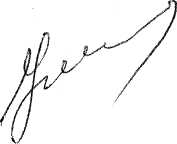 О внесении изменений в постановления администрации Ивановского сельского поселения  от 23.10.2012 № 45, от 23.10.2012 № 46, от 23.10.2012 № 47, от 23.10.2012 № 48, от 01.03.2013 № 9 